Little Heath Sixth Form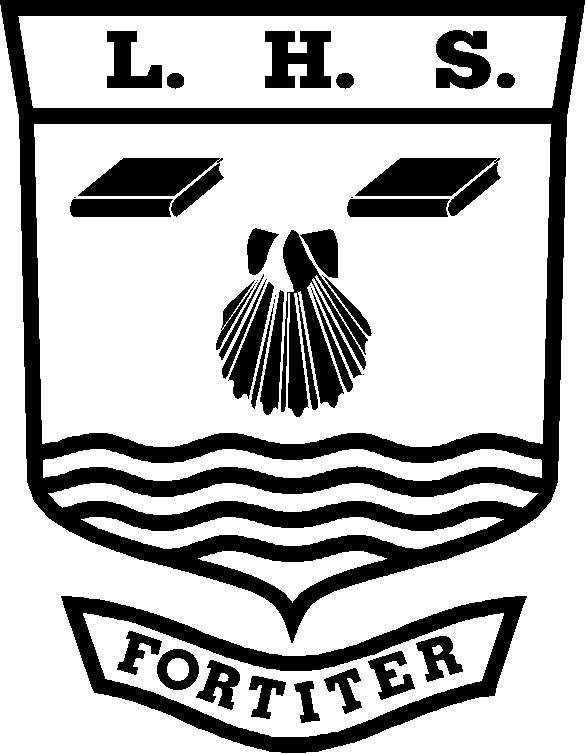 (Subject) Personal Learning ChecklistStudent Name:   ……………………….…………………………………..………KEY:  Red = with difficulty     Amber = not sure    Green = yesGrade tracking:Note: You should discuss this checklist regularly with your subject teacher/mentorUnit 2Listening, Reading, Writing exam Unit Code:F712Minimum Target Grade:Aspirational Target Grade:GCSE Re-Cap (Skills and Knowledge)RedAmberGreenUse a range of tensesGive opinions readily and justify themRespond with sequence of informationUse a good range of structures and vocabularySkills  RedAmberGreenTo address this before the exam I will:-Use right verb endingsMake adjectives agreeUse tenses accuratelyShow imaginationGive some developed answersUse an effective range of AS specific vocabulary and structure Demonstrate accurate use of grammarUse complex language structuresKnowledge/SpecificationConvey information successfully Give relevant information from a text or a recordingDevelop points of viewExplain ideas clearlyJustify points of viewShow some originality/ imaginationREVISIONUse the information on this checklist to make revision cards and notesGradeDateGradeDateGradeDateGradeDateGradeDateGradeDate